Vážená poroto,letos jsme se rozhodli poslat pomyslné srdce všem lidem, kteří pracují a pomáhají zvířatům v zoologické zahradě v Ostravě. V době COVIDu mají mnoho práce, málo dobrovolníků. Jejich práce je záslužná, těžká a nekonečná. Chodíme jim už pár let pomáhat, aby věděli, že na vše nejsou sami. My se trochu protáhneme, zablbneme si,          a přitom víme, že jsme přidali ruku k dílu.Chtěli bychom jim moc poděkovat, jak vše zvládají, a předat jim naši koláž se zvířaty.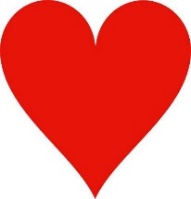 Zdraví Vás			7. třída 					ZŠ U Haldy 66, 					Ostrava-HrabůvkaP.S. A já jako třídní učitelka bych chtěla poslat malé srdce svým žákům, kteří už několik let rádi pomáhají v této nádherné ZOO.				Třídní učitelka Hana Benešová